ГОСТ 11358-89МЕЖГОСУДАРСТВЕННЫЙ СТАНДАРТТОЛЩИНОМЕРЫ И СТЕНКОМЕРЫ 
ИНДИКАТОРНЫЕ С ЦЕНОЙ ДЕЛЕНИЯ 
0,01 и 0,1 ммТЕХНИЧЕСКИЕ УСЛОВИЯИПК ИЗДАТЕЛЬСТВО СТАНДАРТОВМоскваГОСУДАРСТВЕННЫЙ СТАНДАРТ СОЮЗА ССРДата введения 01.01.90Настоящий стандарт распространяется на индикаторные толщиномеры и стенкомеры с верхним пределом измерения до 50 мм, оснащенные отсчетным устройством с ценой деления 0,01 и 0,1 мм (далее - толщиномеры и стенкомеры), и устанавливает обязательные требования к ним в части пп. 1.1, 1.2, 2.2, 2.4, 2.6 и 2.9.(Измененная редакция, Изм. № 1).1. ОСНОВНЫЕ ПАРАМЕТРЫ И РАЗМЕРЫ1.1. Толщиномеры и стенкомеры должны изготовлять следующих типов:ТН-10, ТН-25 (черт. 1) - настольные толщиномеры с нормированным измерительным усилием;ТР-10, ТР-25 (черт. 2) - ручные толщиномеры с нормированным измерительным усилием;ТР-25Б, ТР-50Б (черт. 3) - ручные толщиномеры без нормированного измерительного усилия;С-2, С-10А (черт. 4) - стенкомеры с ценой деления 0,01 мм отсчетного устройства;С-10Б (черт. 5); С-25, С-50 (черт. 6) - стенкомеры с ценой деления 0,1 мм отсчетного устройства.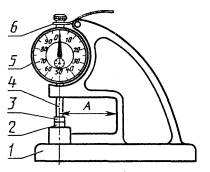 1 - корпус; 2 - пятка; 3 - измерительный наконечник; 4 - измерительный стержень; 5 - отсчетное устройство; 6 - арретир; А - вылетЧерт. 1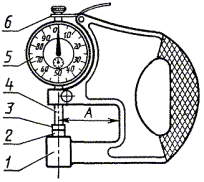 1 - корпус; 2 - пятка; 3 - измерительный наконечник; 4 - измерительный стержень; 5 - отсчетное устройство; 6 - арретир; А - вылетЧерт. 2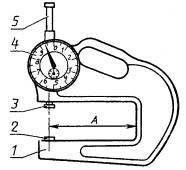 1 - корпус; 2 - пятка; 3 - измерительный наконечник; 4 - отсчетное устройство; 5 - измерительный стержень; А - вылетЧерт. 3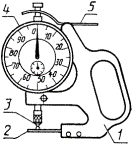 1 - корпус; 2 - неподвижный стержень; 3 - измерительный наконечник; 4 - отсчетное устройство; 5 - арретирЧерт. 4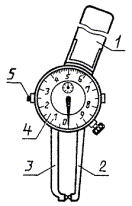 1 - ручка; 2 - неподвижный стержень; 3 - измерительный наконечник; 4 - отсчетное устройство; 5 - арретирЧерт. 5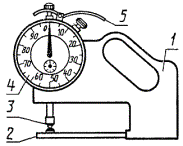 1 - корпус; 2 - неподвижный стержень; 3 - измерительный наконечник; 4 - отсчетное устройство; 5 - арретирЧерт. 6Примечание. Черт. 1-6 не определяют конструкцию.1.2. Типы, основные параметры и размеры толщиномеров и стенкомеров должны соответствовать указанным на черт. 1-6 и в табл. 1, 2.1.3. Примеры условных обозначений:- настольного толщиномера с диапазоном измерения 0 - 10 мм, с вылетом А = 60 мм, с нормированным измерительным усилием и не оснащенного твердым сплавом:Толщиномер ТР 10-60 ГОСТ 11358-89- ручного толщиномера с диапазоном измерения 0 - 25 мм, с вылетом А = 60 мм, с нормированным измерительным усилием и оснащенного твердым сплавом:Толщиномер ТР 25-60Т ГОСТ 11358-89- то же, без нормированного измерительного усилия и оснащенного твердым сплавом:Толщиномер ТР 25-60БТ ГОСТ 11358-89- стенкомера типа С-2 с диапазоном измерения 0 - 2 мм:Стенкомер С-2 ГОСТ 11358-89Таблица 1В миллиметрахТаблица 2Примечание. По заказу потребителя толщиномеры должны изготовляться с измерительной поверхностью диаметром, равным 16 и 30 мм.2. ТЕХНИЧЕСКИЕ ТРЕБОВАНИЯ2.1. Толщиномеры и стенкомеры следует изготовлять в соответствии с требованиями настоящего стандарта по рабочим чертежам, утвержденным в установленном порядке.2.2. Предел допускаемой погрешности и размах показаний в любом рабочем положении при температуре (20  5) °С, изменении температуры за 30 мин на 0,5 °С и относительной влажности (60 ± 20) % должны соответствовать значениям, указанным в табл. 3.Таблица 3Примечание. Под размахом показаний понимают наибольшую разность между отдельными повторными показаниями прибора, соответствующими одному и тому же значению измеряемой величины, при 10-кратном арретировании измерительного наконечника.2.3. Измерительные поверхности толщиномеров должны быть плоскими, а стенкомеров - сферическими.Радиус сфер измерительных поверхностей стенкомеров должен быть, мм:1,0 - для стенкомеров типа С-2;1,6        »           »          типов С-10А и С-10Б;5,0        »           »          »         С-25 и С-50.По заказу потребителя измерительные поверхности толщиномеров могут быть сферическими.2.4. Измерительные поверхности толщиномеров и стенкомеров должны соответствовать требованиям, указанным в табл. 4.Таблица 4Примечания1. На расстоянии до 0,5 мм от края плоской измерительной поверхности допускаются завалы.2. Измерительные поверхности толщиномеров должны быть стальными или оснащаться твердым сплавом; измерительные поверхности стенкомеров - стальными, а по заказу потребителя - твердосплавными.3. Допускаемое смещение центров сферы стенкомеров типа С-10Б нормируется в плоскости, перпендикулярной неподвижному стержню.(Измененная редакция, Изм. № 1).2.5. Общий ход измерительного стержня толщиномеров типов ТН-10, ТР-10 и стенкомера типа С-2 должен превышать диапазон измерения не менее чем на 0,3 мм, а толщиномеров типов ТР-25, ТР-25Б, ТР-50Б и стенкомеров типов С-10А, С-10Б, С-25, С-50 - не менее чем на 0,5 мм.2.6. Измерительный стержень должен перемещаться плавно, без заеданий и качки. При нажиме на стержень в направлении, перпендикулярном к его оси, с силой, равной 2,5 Н, показания толщиномеров и стенкомеров с ценой деления 0,1 мм не должны изменяться более чем на 0,5 цены деления шкалы.(Измененная редакция, Изм. № 1).2.7. Корпус толщиномеров типа ТР должен быть жестким. Изменение показаний толщиномеров от приложения к измерительной пятке силы, равной 10 Н, по оси измерения должно соответствовать значениям, указанным в табл. 5.Таблица 5В миллиметрах2.8. Отсчетное устройство толщиномеров и стенкомеров с ценой деления 0,01 мм - по ГОСТ 577.2.9. Предел регулирования нулевой установки толщиномеров и стенкомеров должен быть не менее ±10 делений шкалы.2.10. Толщиномеры типов ТН и ТР с нормированным измерительным усилием и стенкомеры должны иметь устройство для арретирования (арретир).2.11. Толщиномеры типа ТР без нормированного измерительного усилия должны иметь механизм отвода измерительного стержня в нерабочее (исходное) положение, а также устройство, предохраняющее измерительный стержень от износа в момент удара при возвращении его в исходное положение. Усилие возвратной пружины механизма отвода не должно превышать 4 Н для толщиномеров с диапазоном измерения 0 - 25 мм и 6 Н для толщиномеров с диапазоном измерения 0 - 50 мм.2.12. Наружные нерабочие поверхности толщиномеров и стенкомеров должны иметь коррозионно-стойкое защитное покрытие по ГОСТ 9.303, ГОСТ 9.032.2.13. Средняя наработка на отказ толщиномеров и стенкомеров - не менее 200000 условных измерений. Критерий отказа - несоответствие толщиномеров и стенкомеров требованиям п. 2.2.2.14. Полный средний срок службы толщиномеров и стенкомеров - не менее четырех лет. Критерий предельного состояния - предельный износ или поломка контактных элементов рычажной системы или узла подвески измерительного рычага, характеризуемый невозможностью их восстановления механической обработкой.2.13, 2.14. (Измененная редакция, Изм. № 1).2.15. Среднее время восстановления толщиномеров и стенкомеров - не более 2 ч.2.16. Срок сохраняемости - не менее двух лет.2.17. К толщиномерам и стенкомерам прилагают паспорт, включающий в себя инструкцию по эксплуатации по ГОСТ 2.601.Стенкомеры типа С-50 следует комплектовать с установочной мерой 25 мм, отвечающей требованиям, предъявляемым к концевым мерам длины 3-го класса точности по ГОСТ 9038.2.18. Маркировка и упаковка толщиномеров и стенкомеров - по ГОСТ 13762.2.19. На каждом толщиномере и стенкомере должны быть нанесены:- порядковый номер по системе нумерации предприятия-изготовителя;- год выпуска или его условное обозначение.3. ПРИЕМКА3.1. Для проверки соответствия толщиномеров и стенкомеров требованиям настоящего стандарта проводят государственные контрольные испытания, приемочный контроль, периодические испытания и испытания на надежность.3.2. Государственные контрольные испытания - по ГОСТ 8.001* и ГОСТ 8.383*.* На территории Российской Федерации действуют ПР 50.2.009-94.3.3. При приемочном контроле каждый толщиномер и стенкомер проверяют на соответствие пп. 1.2 (в части измерительного усилия), 2.2, 2.4 (в части шероховатости, допускаемого смещения центров сферы, допуска плоскостности и параллельности), 2.5, 2.6, 2.9.3.4. Периодические испытания проводят не реже раза в три года на не менее трех толщиномерах и трех стенкомерах из числа прошедших приемочный контроль на соответствие всем требованиям настоящего стандарта, кроме пп. 2.13-2.16.Если при периодических испытаниях обнаружено, что все испытуемые приборы соответствуют всем требованиям настоящего стандарта, то результаты периодических испытаний считают удовлетворительными.3.5. Испытания на надежность проводят не реже одного раза в три года на соответствие требованиям пп. 2.13-2.16 по программам испытаний на надежность, разработанным в соответствии с ГОСТ 27.410 и утвержденным в установленном порядке. Допускается совмещать испытания на надежность с периодическими испытаниями.(Измененная редакция, Изм. № 1).4. МЕТОДЫ КОНТРОЛЯ И ИСПЫТАНИЙ4.1. Поверка толщиномеров - по МИ 1724, стенкомеров - по МИ 1814.4.2. Для проверки влияния транспортной тряски используют ударный стенд, создающий тряску с ускорением 30 м/с2 при частоте 80 - 120 ударов в минуту. Ящики с упакованными толщиномерами и стенкомерами закрепляют на стенде и испытывают при общем числе ударов 15000.После испытания предел допускаемой погрешности и размах показаний не должны превышать значений, указанных в п. 2.2.4.3. Проверку воздействия климатических факторов внешней среды при транспортировании проводят в климатических камерах.Испытания проводят в следующем режиме: сначала при температуре плюс (50 ± 3) °С, затем минус (50 ± 3) °С и далее при относительной влажности (95 ± 3) % при температуре 35 °С. Выдержка в камерах в каждом режиме - не менее 2 ч. После испытаний предел допускаемой погрешности и размах показаний не должны превышать значений, указанных в п. 2.2.4.4. 4.5. (Исключены, Изм. № 1).5. ТРАНСПОРТИРОВАНИЕ И ХРАНЕНИЕ5.1. Транспортирование и хранение толщиномеров и стенкомеров - по ГОСТ 13762.6. ГАРАНТИИ ИЗГОТОВИТЕЛЯ6.1. Изготовитель гарантирует соответствие толщиномеров и стенкомеров требованиям настоящего стандарта при соблюдении правил транспортирования, хранения и эксплуатации.6.2. Гарантийный срок эксплуатации толщиномеров и стенкомеров - 12 мес со дня ввода в эксплуатацию.ИНФОРМАЦИОННЫЕ ДАННЫЕ1. РАЗРАБОТАН И ВНЕСЕН Министерством станкостроительной и инструментальной промышленности СССР2. УТВЕРЖДЕН И ВВЕДЕН В ДЕЙСТВИЕ Постановлением Государственного комитета СССР по стандартам от 24.01.89 № 1083. ВЗАМЕН ГОСТ 11358-74 и ГОСТ 11951-824. ССЫЛОЧНЫЕ НОРМАТИВНО-ТЕХНИЧЕСКИЕ ДОКУМЕНТЫ5. Ограничение срока действия снято по протоколу № 7-95 Межгосударственного Совета по стандартизации, метрологии и сертификации (ИУС 11-95)6. ИЗДАНИЕ (декабрь 2002 г.) с Изменением № 1, утвержденным в ноябре 1990 г. (ИУС 1-91)СОДЕРЖАНИЕТОЛЩИНОМЕРЫ И СТЕНКОМЕРЫ ИНДИКАТОРНЫЕ С ЦЕНОЙ ДЕЛЕНИЯ 0,01 и 0,1 ммТехнические условияDial-type thickness gauges and dial-type wall thickness gauges graduated in 0,01 and 0,1 mm. SpecificationsГОСТ 
11358-89ТипТипДиапазон измеренийДиапазон измеренийЦена деленияВылет А толщиномеров, не менееГлубина измерения, не менееНаименьший диаметр отверстия, не болееНомер чертежатолщиномеровстенкомеровтолщиномеровстенкомеровЦена деленияВылет А толщиномеров, не менеестенкомеровстенкомеровНомер чертежа-С-2-0 - 20,01-2534ТН-10-0 - 10-0,0160; 160--1-С-10А-0 - 100,01-4054ТН-25-0 - 25-0,01160--1ТР-10-0 - 10-0,0160--2-С-10Б-0 - 100,1-6075ТР-25-0 - 25-0,160; 100; 250--2ТР-25Б-0 - 25-0,160;100--3-С-25-0 - 250,1-100126ТР-50Б-0 - 50-0,1160--3-С-50-25 - 500,1-160206ТипТипДиаметр измерительных поверхностей пятки и наконечника толщиномеров, мм, не болееИзмерительное усилие, НИзмерительное усилие, НИзмерительное усилие, НИзмерительное усилие, НтолщиномеровстенкомеровДиаметр измерительных поверхностей пятки и наконечника толщиномеров, мм, не болеетолщиномеровтолщиномеровстенкомеровстенкомеровтолщиномеровстенкомеровДиаметр измерительных поверхностей пятки и наконечника толщиномеров, мм, не болеене болееколебание, не болеене болееколебание, не болееТН-10С-2; С-10А101,50,61,50,6ТН-25С-10Б103,01,82,51,2ТР-10С-10Б101,50,62,51,2ТР-25С-10Б104,02,02,51,2ТР-25С-25104,02,04,02,0ТР-25Б; ТР-50БС-5010--4,02,0ТипТипЦена деления, ммПредел допускаемой погрешности, ммПредел допускаемой погрешности, ммПредел допускаемой погрешности, ммПредел допускаемой погрешности, ммРазмах показанийтолщиномеровстенкомеровЦена деления, ммна участке до 1 ммна участке до 1 ммна всем диапазоне измеренийна всем диапазоне измеренийРазмах показанийтолщиномеровстенкомеровЦена деления, ммтолщиномеровстенкомеровтолщиномеровстенкомеровРазмах показанийТН-10С-20,01± 0,01± 0,01± 0,018± 0,0151/3 цены деленияТН-10С-10А0,01± 0,01± 0,01± 0,018± 0,0181/3 цены деленияТН-25С-10А0,01± 0,01± 0,01± 0,03± 0,0181/3 цены деленияТР-10С-10А0,01± 0,01± 0,01± 0,018± 0,0181/3 цены деленияТР-25; ТР-25БС-10Б;С-250,1± 0,05-± 0,08± 0,11/3 цены деленияТР-50БС-500,1± 0,05-± 0,15± 0,11/3 цены деленияТипТипВылет А, мм, не менееДопуск плоскостности в интерференционных полосахДопуск параллельности, ммДопускаемое смещение центров сферы неподвижного стержня и измерительного наконечника стенкомеров, ммТвердость по ГОСТ 9013 не менееПараметр шероховатости Ra по ГОСТ 2789, мкм, не болеетолщиномеровстенкомеровтолщиномеровтолщиномеровтолщиномеровДопускаемое смещение центров сферы неподвижного стержня и измерительного наконечника стенкомеров, ммТвердость по ГОСТ 9013 не менееПараметр шероховатости Ra по ГОСТ 2789, мкм, не более-С-2---0,161 HRCэ0,080ТН-10-60; 16030,004-61 HRCэ0,080ТР-10-6030,004-61 HRCэ0,080-С-10А---0,161 HRCэ0,080ТН-25-16030,004-61 HRCэ0,080-С-10Б---0,361 HRCэ0,080С-25-6060,016-61 HRCэ0,080С-25-100; 25060,020-61 HRCэ0,080ТР-25Б-6060,016-61 HRCэ0,080ТР-25Б-10060,020-61 HRCэ0,080-С-25---0,561 HRCэ0,080ТР-50Б-16060,020-61 HRCэ0,080-С-50---0,561 HRCэ0,080Цена деления толщиномеровВылет АПредел допускаемых изменений показаний от изгиба0,01600,0060,1600,010,11000,0150,11600,020,12500,03Обозначение НТД, на который дана ссылкаНомер пунктаГОСТ 2.601-952.17ГОСТ 8.001-803.2ГОСТ 8.383-803.2ГОСТ 9.032-742.12ГОСТ 9.303-842.12ГОСТ 27.410-873.5ГОСТ 577-682.8ГОСТ 2789-732.4ГОСТ 9013-592.4ГОСТ 9038-902.17ГОСТ 13762-862.18, 5.1МИ 1724-874.1МИ 1814-874.11. Основные параметры и размеры2. Технические требования3. Приемка4. Методы контроля и испытаний5. Транспортирование и хранение6. Гарантии изготовителя